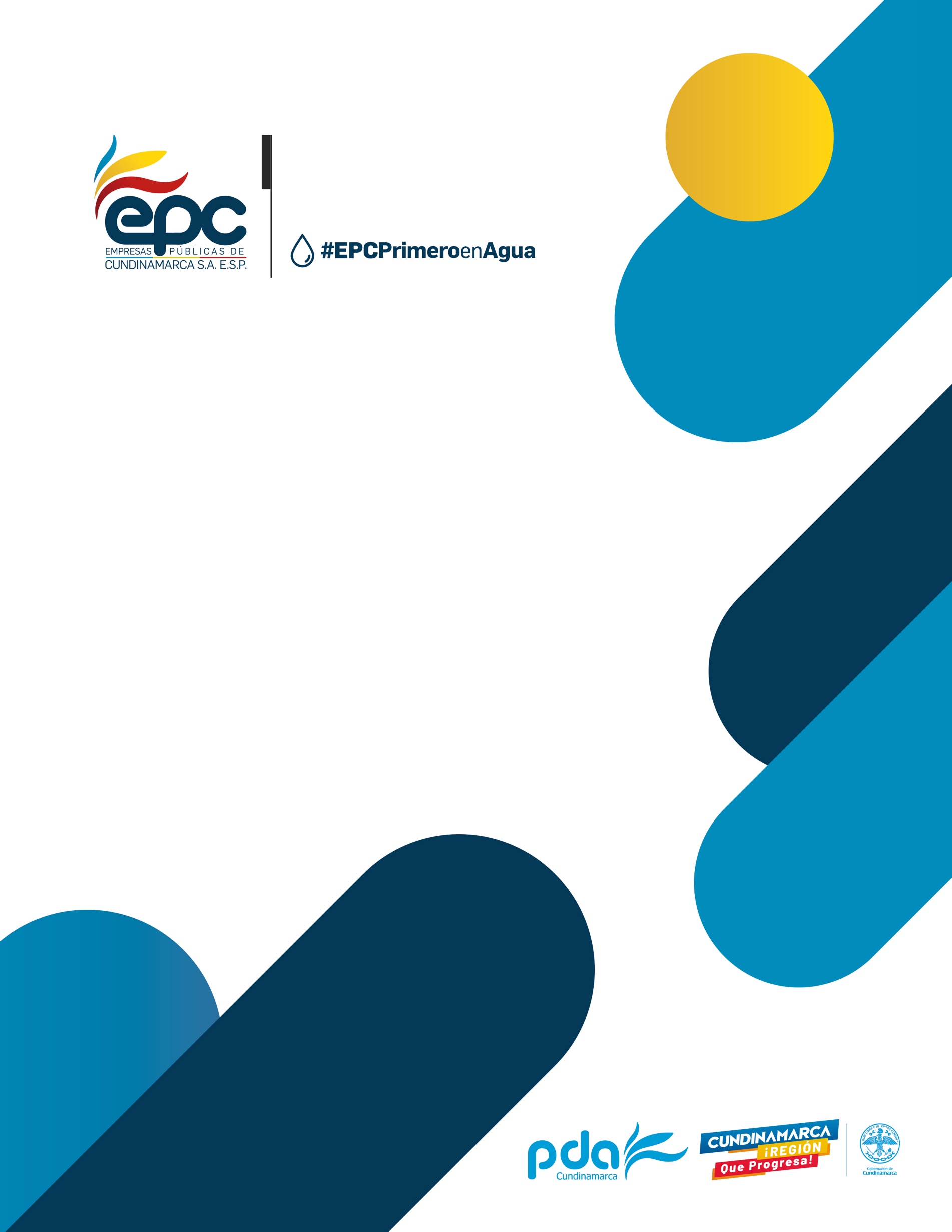 <<INGRESE EL NOMBRE DEL PRESTADOR>>Elaborado por: <<Nombre>><<Cargo>><<Nombre>><<Cargo>><<Nombre>><<Cargo>><<Nombre>><<Cargo>>Revisado por: <<Nombre>><<Cargo>><<Nombre>><<Cargo>><<Nombre>><<Cargo>><<Nombre>><<Cargo>>Aprobado por: <<Nombre>><<Cargo>><< FECHA DE ELABORACIÓN DEL INFORME>>BOGOTÁContenidoIntroducción	71.	Metodología	72.	Objetivos	73.	Generalidades	73.1	Generalidades de la asistencia técnica	73.2	Generalidades del municipio	7Ubicación y localización	7Límites del municipio	7Vías de comunicación	7Aspectos físicos, climatológicos e hidrológicos	8Aspectos históricos y político administrativo	8Aspectos Socioeconómicos y culturales	8Generalidades de los servicios públicos domiciliarios locales	84.	Diagnóstico integral del prestador del servicio público de Acueducto y/o Alcantarillado	84.1	Generalidades del Prestador	84.2	Aspectos Institucionales y Legales	8Aspectos Jurídicos	8Acto Jurídico de creación	9RUPS	9PSMV	9PUEAA	9Plan de contingencia y emergencia de acueducto y alcantarillado	9Comité de Desarrollo y Control Social (vocal de control)	9Estatutos del prestador	9Contrato de Operación	9Elaborar una descripción y análisis del ítem.	9Manual de Contratación	9Contrato de Condiciones Uniformes	9Fondo de Solidaridad y Redistribución de Ingresos	9Concesión de Aguas	10Elaborar una descripción del estado actual de la concesión de aguas.	10Permiso de vertimientos	10Elaborar una descripción y análisis del ítem.	10Análisis de informes y sanciones de órganos de control	10Conclusiones y recomendaciones	104.3	Aspectos Administrativos	10Estructura organizacional	10Planta de personal	10Manual de funciones y procedimientos	10Competencias laborales	10Administración del talento humano	10Administración de materiales	10Sistema de Control Interno	11Salud Ocupacional	11Planeación Estratégica (PGR-)	11Procesos de Apoyo	11Aspectos Informáticos	11Conclusiones y recomendaciones	114.4	Aspectos Financieros	11Aspectos generales financieros	11Aplicación de la normatividad NIIF	11Separación de contabilidad por servicio	11Elaboración de presupuesto	12Análisis horizontal y vertical de la información financiera de la última vigencia fiscal completa y la anterior.	12Análisis horizontal y vertical de la ejecución presupuestal última vigencia fiscal completa y la anterior.	12Situación actual económico-financiera del prestador con corte a 30 de junio de la última vigencia.	12Conclusiones y recomendaciones	124.5	Aspectos Comerciales	12Sistemas de información comercial	12Estructura de costos y tarifas vigentes	12Factores de Subsidios y Contribuciones	13Suscriptores por categoría del servicio	13Catastro de suscriptores	13Proceso de facturación	13Gestión del Recaudo	13Gestión de cartera	13Cobertura de micromedición	13Registro de Consumos	13Peticiones, Quejas y Recursos	13Conclusiones y recomendaciones	134.6	Aspectos Técnicos	14Sistema de acueducto	14Sistema de Alcantarillado	14Conclusiones y recomendaciones	154.7	Proceso Operativos	15Sistema de acueducto	15Sistema de Alcantarillado	15Plan de obras e inversiones Acueducto y Alcantarillado	15Conclusiones y recomendaciones	154.8	Sistema Único de Información SUI	15Estado actual cargue al sistema único de información SUI	15Estado del cargue de la información al SURICATA	15Estado del cargue de la información al PGR	15Análisis del reporte de la información	15Conclusiones y recomendaciones	164.9	Indicador Único Sectorial	16Indicador Único Sectorial	16Análisis de la información	19Conclusiones y recomendaciones	195.	Indicadores Línea Base	195.1 Indicadores generales	195.2 Indicadores de Verificación Objetiva – IVOS	205.3 Indicadores de gestión	206.	Identificación de riesgos financieros y operacionales	217.	Viabilidad legal, financiera y operacional de los prestadores.	258.	Componente Social (Aplica para los programas Agua a la Vereda y alcantarillado al Campo – eliminar si no aplica)	258.1	Aspectos Generales	258.2	Análisis de la Capacidad de pago	258.2.1	Organizaciones Sociales	258.2.2	Actividades económicas a las que se dedica la población	268.2.3	Medios de difusión a la comunidad	268.2.4	Precepción de la comunidad frente a los servicios públicos	268.3	Abastecimiento y usos del agua	268.4	Hábitos de salud e higiene	268.5	Comité de Desarrollo y Control Social	268.6	Enfermedades asociadas al agua	268.7	Víctimas del conflicto armado y desplazamiento forzado	269.	Conclusiones	2710.	Recomendaciones	2711.	Acta de concertación	2712.	Anexos	27IntroducciónHaga una descripción general del objetivo del informe y de su contenido.MetodologíaEstablezca el marco metodológico a utilizar teniendo en cuenta lo establecido en el anexo técnico No. 1 de la Resolución 895 de 2021 del MVCT.ObjetivosDefinir los objetivos de conformidad con la visión, las metas y/o acciones propuestas en el presente informe.Generalidades Generalidades de la asistencia técnicaIngrese los datos generales de la asistencia: fechas, duración, componentes intervenidos, cómo se realiza el procedimiento, participantes y otros que considere relevantes.Generalidades del municipioIngrese los datos generales del municipio: Ubicación y localizaciónDescripción general, se debe incluir un mapa.Límites del municipioDetallar los límites del municipioVías de comunicaciónEscribir las vías de comunicación del municipioAspectos físicos, climatológicos e hidrológicosRealizar una descripción de cada uno de los aspectos físicos, climatológicos e hidrológicos Aspectos históricos y político administrativoSe debe establecer la dinámica demográfica y la distribución de la poblaciónAspectos Socioeconómicos y culturalesRealice una breve descripción de los aspectos socioeconómicos y culturalesGeneralidades de los servicios públicos domiciliarios localesDescripción general de las condiciones actuales de la prestación de los servicios públicos de acueducto, alcantarillado y aseo, energía eléctrica y otros servicios en el área urbana y rural del municipio.Diagnóstico integral del prestador del servicio público de Acueducto y/o Alcantarillado Generalidades del PrestadorAspectos Institucionales y LegalesAspectos JurídicosTiene por objeto verificar si el prestador adopto algún modelo empresarial de los autorizados por el artículo 15 de la Ley 142 de 1994 (Anexar evidencia).Acto Jurídico de creación Determinar si se siguieron los procedimientos legales para la constitución del prestador y si en efecto se agotó el procedimiento establecido en el artículo 6° de la Ley 142 de 1994. (Anexar evidencia)RUPSDeterminar el estado de inscripción del prestador en el RUPS, anexar evidencias.PSMVRealizar la descripción del Plan de Saneamiento y Manejo de Vertimientos y del estado legal.PUEAARealizar la descripción del Programa de Uso Eficiente y Ahorro del Agua y del estado legal.Plan de contingencia y emergencia de acueducto y alcantarilladoVerificar y describir el estado del plan de contingencia y emergencias de acueducto y alcantarilladoComité de Desarrollo y Control Social (vocal de control)Verificar la existencia y legalidad del Comité de Desarrollo y Control Social (vocal de control) y realizar una descripción de su conformación y sus principales funciones.Estatutos del prestadorVerificar la existencia de los estatutos del prestador.Contrato de OperaciónElaborar una descripción y análisis del ítem.Manual de ContrataciónVerificar la existencia del Manual de Contratación del prestador.Contrato de Condiciones UniformesVerificar la existencia del Contrato de Condiciones de los servicios suministrados por el prestador.Fondo de Solidaridad y Redistribución de IngresosElaborar una descripción de la existencia del Fondo de Solidaridad y Redistribución de Ingresos y el convenio para el giro de los recursos FSRI.Concesión de AguasElaborar una descripción del estado actual de la concesión de aguas.Permiso de vertimientosElaborar una descripción y análisis del ítem.Análisis de informes y sanciones de órganos de controlVerificar la existencia de informes y sanciones de órganos de control y elaborar una descripción.Conclusiones y recomendacionesRealizar las conclusiones y recomendaciones de cada uno de los aspectos tratados en este numeral.Aspectos AdministrativosEstructura organizacionalIdentificación del tipo de organización empresarial de conformidad con lo establecido en la Ley 142 de 1994 y demás normas concordantes. Se debe incluir la estructura orgánica, organigrama.Planta de personalRelacionar la planta de personal establecida para la administración y operación del servicio, determinando el tipo de vinculación, el área y la asignación salarial.Manual de funciones y procedimientosEstablecer si el manual de funciones y el manual de procedimiento están debidamente adoptados mediante un acto administrativo. Adicionalmente describa las funciones asociadas a cada uno de los cargos con que cuenta el prestador.Competencias laboralesDescribir si el personal se encuentra certificado en competencias laborales y en que normas.Administración del talento humanoReferir los principales procedimientos del prestador con relación a la administración del talento humano (selección del personal, contratación, capacitación, inducción, reinducción, entre otros)Administración de materialesRelacionar y describir los procedimientos utilizados para la administración de materiales (Entrada almacén, Salida de almacén, inventarios, entre otros)Sistema de Control InternoEspecificar lo concerniente al sistema de control interno utilizado por el prestadorSalud OcupacionalVerificar el cumplimiento del programa de salud ocupacional a través de actas del respectivo comitéPlaneación Estratégica (PGR-)Indicar Misión, Visión del prestador y verificar el cargue de los formatos del Plan de Gestión de Resultados de las dos últimas vigencias.Procesos de ApoyoDescribir los procesos de administración de archivos y manejo de correspondencia.Aspectos InformáticosIdentificar los sistemas informáticos utilizados y verificar la legalidad de cada uno de ellos.Conclusiones y recomendacionesRealizar las conclusiones y recomendaciones de cada uno de los aspectos tratados en este numeral.Aspectos FinancierosAspectos generales financierosDescripción de los aspectos generales de este ítem.Aplicación de la normatividad NIIFVerificar el cumplimiento de la resolución SSPD 20141300004095; resolución SSPD 20151300020385; resolución SSPD 20161300013475; resolución SSPD 20171300042935; Clasificación de los marcos normativos NIIF (si pertenecen al Grupo 1, Grupo 2, Grupo 3) y que normas le son aplicables; Envió de la información financiera al SUI – XBRL; Estado del cargue y certificación de la información financiera en el SUI.Separación de contabilidad por servicioVerificar y evaluar el cumplimiento del Artículo 18 de la Ley 142 de 1994.Que el artículo 18 de la Ley 142 de 1994, señala que “(…) En todo caso, las empresas de servicios públicos que tengan objeto social múltiple deberán llevar contabilidad separada para cada uno de los servicios que presten; y el costo y la modalidad de las operaciones entre cada servicio deben registrarse de manera explícita (...)”.Elaboración de presupuestoVerificar la existencia y aprobación del manual de Presupuesto, Procedimientos establecidos para la elaboración y seguimiento del presupuesto, Reportes de información presupuestal, Identificación de las fuentes de ingresos, Análisis de las principales variaciones en los costos operacionales.Análisis horizontal y vertical de la información financiera de la última vigencia fiscal completa y la anterior.Estados financieros (balance general, estado de resultados, estado de flujos de efectivo, estado de cambios en el patrimonio) comparativo de las vigencias.Ejecución activa y pasiva presupuestal comparativa de las vigencias descritas.Análisis horizontal y vertical de la ejecución presupuestal última vigencia fiscal completa y la anterior.Análisis comparativo de la ejecución presupuestal de los dos años.Situación actual económico-financiera del prestador con corte a 30 de junio de la última vigencia.Estados financieros (balance general, estado de resultados, estado de flujos de efectivo, estado de cambios en el patrimonio) comparativo de las últimas dos vigencias.Ejecución activa y pasiva presupuestal comparativa de las últimas dos vigencias. Conclusiones y recomendacionesRealizar las conclusiones y recomendaciones de cada uno de los aspectos tratados en este numeral.Aspectos ComercialesSistemas de información comercialHace referencia a los mecanismos de divulgación de la información comercial del prestador.Estructura de costos y tarifas vigentesEstablecer la estructura de costos y tarifas para los servicios de acueducto y alcantarillado por usos y estratos.Factores de Subsidios y ContribucionesIdentificar la existencia del acuerdo municipal mediante el cual se establecen los porcentajes de subsidios y contribuciones. De igual manera identificar los porcentajes definidos para el municipio y determinar el giro de los subsidios por parte del fondo de solidaridad y redistribución de ingresos.Suscriptores por categoría del servicioDeterminar el número de suscriptores por estratos y usos para cada servicio.Catastro de suscriptoresIdentificar si el prestador cuenta con el catastro de suscriptores adoptado e implementado de acuerdo con la normatividad vigente.Proceso de facturaciónIdentificar y describir el mecanismo de facturación implementado por el ente prestadorGestión del RecaudoIdentificar y describir el mecanismo de recaudo implementado por el ente prestadorGestión de carteraIdentificar y describir el mecanismo de la gestión de cartera implementado por el ente prestadorCobertura de micromediciónEstablecer el nivel de micromedición que cubre el prestador estableciendo el número de medidores instalados y el número que presentan buen funcionamiento.Registro de ConsumosDeterminar el registro de consumos por estratos y usos para cada periodo de facturación de las últimas dos vigencias.Peticiones, Quejas y RecursosIdentificar y detallar el procedimiento utilizado para la atención de las peticiones quejas y recursos.Conclusiones y recomendacionesRealizar las conclusiones y recomendaciones de cada uno de los aspectos tratados en este numeral.Aspectos TécnicosSistema de acueductoAducciónDescribir el sistema de aducción con cada uno de sus componentes, se debe incluir la Fuente de Abastecimiento Caudal concesionado, Tipo de bocatoma, Desarenador, entre otros.TratamientoDescribir el tratamiento, las operaciones unitarias, revisión del procedimiento de control de calidad del agua para consumo humano, dotación de laboratorio e insumos químicos utilizados para el tratamiento.Buenas prácticas sanitariasVerificar los aspectos generales de las buenas prácticas sanitarias y realizar observaciones para cada una de ellas.Demanda del recurso hídricoRealizar el análisis de la oferta y la demanda del recurso hídrico, así como el indicador de agua controlada Resolución CRA 906 de 2019.Eficiencia del sistema de acueductoAnálisis de la eficiencia del sistema y las gestiones de la energíaSistema de AlcantarilladoTratamiento Describir el tratamiento, las operaciones unitarias, revisión del procedimiento de control de calidad del agua de los vertimientos, dotación de laboratorio e insumos químicos utilizados para el tratamiento.VertimientosVerificar la caracterización de las aguas residuales, revisión de los compromisos de la persona prestadora en el PSMV, revisión de la necesidad de asistencia técnica operativa según la destreza y conocimiento de los prestadores.Eficiencia del sistema alcantarilladoAnálisis de la eficiencia del sistema y las gestiones de la energía.Conclusiones y recomendacionesRealizar las conclusiones y recomendaciones de cada uno de los aspectos tratados en este numeral.Proceso OperativosSistema de acueductoDescripción del sistema y la infraestructura, Revisión de la concertación de los puntos de muestreo, Revisión del programa de reducción de pérdidas, Revisión Catastro de redes, Revisión del inventario de macromedidores, Plan maestro de acueducto, entre otros.Sistema de AlcantarilladoDescripción del sistema y la infraestructura, Revisión Catastro de redes, Revisión del inventario de macromedidores, Plan maestro de alcantarillado, entre otrosPlan de obras e inversiones Acueducto y AlcantarilladoRevisión de la existencia de un Plan de Obras e Inversiones (POI) verificando el estado actual de los proyectos en ejecución, indicar si existen proyectos viabilizados con concepto favorable o proyectos con requerimientos de ajustes y verificar las necesidades de inversión.Conclusiones y recomendacionesRealizar las conclusiones y recomendaciones de cada uno de los aspectos tratados en este numeral para generar.Sistema Único de Información SUIEstado actual cargue al sistema único de información SUIDetallar el Estado del cargue de la información al SUI se deben incluir gráficas.Estado del cargue de la información al SURICATADetallar el Estado del cargue de la información al SURICATA se deben incluir gráficas.Estado del cargue de la información al PGRDetallar el Estado del cargue de la información al PGR se deben incluir gráficas.Análisis del reporte de la informaciónSe debe realizar un análisis completo de la información del reporte.Conclusiones y recomendacionesRealizar las conclusiones y recomendaciones de cada uno de los aspectos tratados en este numeral.Indicador Único SectorialIndicador Único SectorialAnálisis de la informaciónRealizar el análisis de la información del IUS.Conclusiones y recomendacionesRealizar las conclusiones y recomendaciones de cada uno de los aspectos tratados en este numeral.Indicadores Línea Base5.1 Indicadores generalesLos indicadores generales se describen a continuación:5.2 Indicadores de Verificación Objetiva – IVOSIncluir y realizar un análisis de los Indicadores de Verificación Objetiva de acuerdo con lo establecido en el formato AS-F414 Diagnóstico Entidades Prestadoras De Servicios Públicos.5.3 Indicadores de gestiónIncluir y realizar un análisis de los Indicadores de Gestión de acuerdo con lo establecido en el formato AS-F268 Seguimiento A Indicadores De Gestión Por Prestador.Identificación de riesgos financieros y operacionalesViabilidad legal, financiera y operacional de los prestadores.De conformidad con el anexo de la Resolución 895 de 2021 del MVCT, y con base en los resultados del diagnóstico, la línea base de indicadores y el análisis sobre la existencia de riesgos financieros y operacionales del prestador se debe determinar su viabilidad legal, técnica y financiera.La viabilidad de la prestación actual de los servicios públicos de acueducto, alcantarillado debe contener la siguiente información:- Estado de situación financiera- Estado de resultados- Gastos administrativos y costos operativos y de mantenimiento- Impuestos, contribuciones y tasas- Inversiones- Tarifas actuales aplicadas- Suscriptores- Consumos- Facturación- Recaudo- Cartera- Régimen de subsidios y contribuciones- Recursos del SGP recibidos- Pérdidas de aguaComponente Social (Aplica para los programas Agua a la Vereda y alcantarillado al Campo – eliminar si no aplica)Aspectos GeneralesDescripción general del componente socialAnálisis de la Capacidad de pagoDeterminar la capacidad de pago de los servicios de los suscriptores que forman parte del Área de Prestación de Servicio (APS).Organizaciones SocialesDescribir las organizaciones sociales existentes en el Área de Prestación de Servicio (APS).Actividades económicas a las que se dedica la poblaciónDeterminar la actividad económica que desarrolla la población en el Área de Prestación de Servicio (APS).Medios de difusión a la comunidadDeterminar los medios de difusión de la información a la comunidad.Precepción de la comunidad frente a los servicios públicosHacer un análisis sobre la percepción de la comunidad en materia de prestación de los servicios públicos domiciliarios.Abastecimiento y usos del aguaDescribir los principales usos que la población le da al servicio.Hábitos de salud e higieneDescribir los hábitos de salud e higiene especialmente en la población infantil.Comité de Desarrollo y Control SocialVerificar la existencia del Comité de Desarrollo y Control Social,Enfermedades asociadas al aguaIdentificar las enfermedades que afectan a la comunidad y que están asociadas a la prestación del servicio.Víctimas del conflicto armado y desplazamiento forzadoEstablecer la existencia de víctimas del conflicto armado en el Área de Prestación de Servicio (APS).ConclusionesDe acuerdo con la situación actual del prestador y el análisis realizado, formule las conclusiones respectivas.RecomendacionesDe acuerdo con la situación actual del prestador y el análisis realizado, formule las recomendaciones respectivas.Acta de concertaciónDe acuerdo con los resultados del diagnóstico, de la identificación de los riesgos operacionales y financieros, así como de la viabilidad del prestador, proyecte documento de acta de concertación de conformidad con el anexo de la Resolución 895 de 2021 del MVCT.AnexosSoportes de la información recopilada.RESPONSABLECOMPONENTEFECHADatos Generales Del PrestadorDatos Generales Del PrestadorNombre del prestadorNITRegistro de Cámara y ComercioTipo de sociedadÁrea de prestación del servicioServicios prestadosRepresentante legalDirecciónCorreo electrónicoContacto telefónicoDimensiónSub- dimensiónSub- dimensiónSub- dimensiónIndicadoresIndicadoresIndicadoresIndicadoresIndicadoresIndicadoresIndicadoresMediciónMediciónLinea BaseLinea BaseCS- Calidad del ServicioCS.1. Calidad del Agua PotableCS.1. Calidad del Agua PotableCS.1. Calidad del Agua PotableCS.1.1. Índice de reporte y calidad del Agua Potable - IRCAPCS.1.1. Índice de reporte y calidad del Agua Potable - IRCAPCS.1.1. Índice de reporte y calidad del Agua Potable - IRCAPCS.1.1. Índice de reporte y calidad del Agua Potable - IRCAPCS.1.1. Índice de reporte y calidad del Agua Potable - IRCAPCS.1.1. Índice de reporte y calidad del Agua Potable - IRCAPCS.1.1. Índice de reporte y calidad del Agua Potable - IRCAPIRCA <= 5%IRCA <= 5%CS- Calidad del ServicioCS.1. Calidad del Agua PotableCS.1. Calidad del Agua PotableCS.1. Calidad del Agua PotableCS.1.1. Índice de Riesgo por Abastecimiento de Agua por parte de la Persona Prestadora - IRABAppCS.1.1. Índice de Riesgo por Abastecimiento de Agua por parte de la Persona Prestadora - IRABAppCS.1.1. Índice de Riesgo por Abastecimiento de Agua por parte de la Persona Prestadora - IRABAppCS.1.1. Índice de Riesgo por Abastecimiento de Agua por parte de la Persona Prestadora - IRABAppCS.1.1. Índice de Riesgo por Abastecimiento de Agua por parte de la Persona Prestadora - IRABAppCS.1.1. Índice de Riesgo por Abastecimiento de Agua por parte de la Persona Prestadora - IRABAppCS.1.1. Índice de Riesgo por Abastecimiento de Agua por parte de la Persona Prestadora - IRABAppIRABApp = 0%IRABApp = 0%CS- Calidad del ServicioCS.2.  Distribución de Agua para Uso y ConsumoCS.2.  Distribución de Agua para Uso y ConsumoCS.2.  Distribución de Agua para Uso y ConsumoCS.2.1. Índice de Continuidad - ICCS.2.1. Índice de Continuidad - ICCS.2.1. Índice de Continuidad - ICCS.2.1. Índice de Continuidad - ICCS.2.1. Índice de Continuidad - ICCS.2.1. Índice de Continuidad - ICCS.2.1. Índice de Continuidad - ICIC = 24 h/díaIC = 24 h/díaCS- Calidad del ServicioCS.3. Atención al Usuario CS.3. Atención al Usuario CS.3. Atención al Usuario CS..3.1. Índice de Atención PQR Acueducto - IPQRACCS..3.1. Índice de Atención PQR Acueducto - IPQRACCS..3.1. Índice de Atención PQR Acueducto - IPQRACCS..3.1. Índice de Atención PQR Acueducto - IPQRACCS..3.1. Índice de Atención PQR Acueducto - IPQRACCS..3.1. Índice de Atención PQR Acueducto - IPQRACCS..3.1. Índice de Atención PQR Acueducto - IPQRACIPQRAC = 0%IPQRAC = 0%CS- Calidad del ServicioCS.3. Atención al Usuario CS.3. Atención al Usuario CS.3. Atención al Usuario CS..3.2. Índice de Atención PQR Alcantarillado - IPQRALCS..3.2. Índice de Atención PQR Alcantarillado - IPQRALCS..3.2. Índice de Atención PQR Alcantarillado - IPQRALCS..3.2. Índice de Atención PQR Alcantarillado - IPQRALCS..3.2. Índice de Atención PQR Alcantarillado - IPQRALCS..3.2. Índice de Atención PQR Alcantarillado - IPQRALCS..3.2. Índice de Atención PQR Alcantarillado - IPQRALIPQRAL = 0%IPQRAL = 0%EP. Eficiencia en la Planificación y ejecución de InversionesEP.1. Cumplimiento del Plan de Inversiones AcueductoEP.1. Cumplimiento del Plan de Inversiones AcueductoEP.1. Cumplimiento del Plan de Inversiones AcueductoEP.1.1. Índice de Inversiones Acumuladas de Acueducto - IIAAC (N/A)EP.1.1. Índice de Inversiones Acumuladas de Acueducto - IIAAC (N/A)EP.1.1. Índice de Inversiones Acumuladas de Acueducto - IIAAC (N/A)EP.1.1. Índice de Inversiones Acumuladas de Acueducto - IIAAC (N/A)EP.1.1. Índice de Inversiones Acumuladas de Acueducto - IIAAC (N/A)EP.1.1. Índice de Inversiones Acumuladas de Acueducto - IIAAC (N/A)EP.1.1. Índice de Inversiones Acumuladas de Acueducto - IIAAC (N/A)IIAAC = 100%IIAAC = 100%EP. Eficiencia en la Planificación y ejecución de InversionesEP.1. Cumplimiento del Plan de Inversiones AcueductoEP.1. Cumplimiento del Plan de Inversiones AcueductoEP.1. Cumplimiento del Plan de Inversiones AcueductoEP.1.2. Índice de Ejecución anual de Inversiones de Acueducto - IEAIACEP.1.2. Índice de Ejecución anual de Inversiones de Acueducto - IEAIACEP.1.2. Índice de Ejecución anual de Inversiones de Acueducto - IEAIACEP.1.2. Índice de Ejecución anual de Inversiones de Acueducto - IEAIACEP.1.2. Índice de Ejecución anual de Inversiones de Acueducto - IEAIACEP.1.2. Índice de Ejecución anual de Inversiones de Acueducto - IEAIACEP.1.2. Índice de Ejecución anual de Inversiones de Acueducto - IEAIACIEAIAC = 100%IEAIAC = 100%EP. Eficiencia en la Planificación y ejecución de InversionesEP.2. Cumplimiento del Plan de Inversiones AlcantarilladoEP.2. Cumplimiento del Plan de Inversiones AlcantarilladoEP.2. Cumplimiento del Plan de Inversiones AlcantarilladoEP.2.1. Índice de Inversiones Acumuladas de Alcantarillado - IIAALC (N/A)EP.2.1. Índice de Inversiones Acumuladas de Alcantarillado - IIAALC (N/A)EP.2.1. Índice de Inversiones Acumuladas de Alcantarillado - IIAALC (N/A)EP.2.1. Índice de Inversiones Acumuladas de Alcantarillado - IIAALC (N/A)EP.2.1. Índice de Inversiones Acumuladas de Alcantarillado - IIAALC (N/A)EP.2.1. Índice de Inversiones Acumuladas de Alcantarillado - IIAALC (N/A)EP.2.1. Índice de Inversiones Acumuladas de Alcantarillado - IIAALC (N/A)IIAALC = 100%IIAALC = 100%EP. Eficiencia en la Planificación y ejecución de InversionesEP.2. Cumplimiento del Plan de Inversiones AlcantarilladoEP.2. Cumplimiento del Plan de Inversiones AlcantarilladoEP.2. Cumplimiento del Plan de Inversiones AlcantarilladoEP.2.2. Índice de Ejecución anual de Inversiones de Alcantarillado - IEAIALEP.2.2. Índice de Ejecución anual de Inversiones de Alcantarillado - IEAIALEP.2.2. Índice de Ejecución anual de Inversiones de Alcantarillado - IEAIALEP.2.2. Índice de Ejecución anual de Inversiones de Alcantarillado - IEAIALEP.2.2. Índice de Ejecución anual de Inversiones de Alcantarillado - IEAIALEP.2.2. Índice de Ejecución anual de Inversiones de Alcantarillado - IEAIALEP.2.2. Índice de Ejecución anual de Inversiones de Alcantarillado - IEAIALIEAIAL = 100%IEAIAL = 100%EP. Eficiencia en la Planificación y ejecución de InversionesEP.3. Planificación ante EmergenciasEP.3. Planificación ante EmergenciasEP.3. Planificación ante EmergenciasEP.3.1. Indicador de Plan de Emergencias y Contingencias para Acueducto - PECacEP.3.1. Indicador de Plan de Emergencias y Contingencias para Acueducto - PECacEP.3.1. Indicador de Plan de Emergencias y Contingencias para Acueducto - PECacEP.3.1. Indicador de Plan de Emergencias y Contingencias para Acueducto - PECacEP.3.1. Indicador de Plan de Emergencias y Contingencias para Acueducto - PECacEP.3.1. Indicador de Plan de Emergencias y Contingencias para Acueducto - PECacEP.3.1. Indicador de Plan de Emergencias y Contingencias para Acueducto - PECacPECac = 100%PECac = 100%EP. Eficiencia en la Planificación y ejecución de InversionesEP.3. Planificación ante EmergenciasEP.3. Planificación ante EmergenciasEP.3. Planificación ante EmergenciasEP.3.2. Indicador de Plan de Emergencias y Contingencias para Alcantarillado - PECalEP.3.2. Indicador de Plan de Emergencias y Contingencias para Alcantarillado - PECalEP.3.2. Indicador de Plan de Emergencias y Contingencias para Alcantarillado - PECalEP.3.2. Indicador de Plan de Emergencias y Contingencias para Alcantarillado - PECalEP.3.2. Indicador de Plan de Emergencias y Contingencias para Alcantarillado - PECalEP.3.2. Indicador de Plan de Emergencias y Contingencias para Alcantarillado - PECalEP.3.2. Indicador de Plan de Emergencias y Contingencias para Alcantarillado - PECalPECal = 100%PECal = 100%EO. Eficiencia en la OperaciónEO.1. Eficiencia en la Gestión del Recurso AguaEO.1. Eficiencia en la Gestión del Recurso AguaEO.1. Eficiencia en la Gestión del Recurso AguaEO.1.1. Agua Controlada en Puntos de Uso y Consumo - ACPUCEO.1.1. Agua Controlada en Puntos de Uso y Consumo - ACPUCEO.1.1. Agua Controlada en Puntos de Uso y Consumo - ACPUCEO.1.1. Agua Controlada en Puntos de Uso y Consumo - ACPUCEO.1.1. Agua Controlada en Puntos de Uso y Consumo - ACPUCEO.1.1. Agua Controlada en Puntos de Uso y Consumo - ACPUCEO.1.1. Agua Controlada en Puntos de Uso y Consumo - ACPUCACPUC = 100%ACPUC = 100%EO. Eficiencia en la OperaciónEO.1. Eficiencia en la Gestión del Recurso AguaEO.1. Eficiencia en la Gestión del Recurso AguaEO.1. Eficiencia en la Gestión del Recurso AguaEO.1.2. Índice de Micromedición Efectiva - IMIEO.1.2. Índice de Micromedición Efectiva - IMIEO.1.2. Índice de Micromedición Efectiva - IMIEO.1.2. Índice de Micromedición Efectiva - IMIEO.1.2. Índice de Micromedición Efectiva - IMIEO.1.2. Índice de Micromedición Efectiva - IMIEO.1.2. Índice de Micromedición Efectiva - IMIIMI = 100%IMI = 100%EO. Eficiencia en la OperaciónEO.1. Eficiencia en la Gestión del Recurso AguaEO.1. Eficiencia en la Gestión del Recurso AguaEO.1. Eficiencia en la Gestión del Recurso AguaEO.1.3. Catastro de Medidores - CMEO.1.3. Catastro de Medidores - CMEO.1.3. Catastro de Medidores - CMEO.1.3. Catastro de Medidores - CMEO.1.3. Catastro de Medidores - CMEO.1.3. Catastro de Medidores - CMEO.1.3. Catastro de Medidores - CMCM = 1CM = 1EO. Eficiencia en la OperaciónEO.1. Eficiencia en la Gestión del Recurso AguaEO.1. Eficiencia en la Gestión del Recurso AguaEO.1. Eficiencia en la Gestión del Recurso AguaEO.1.4. Índice de Macromedición Efectiva - IMAEO.1.4. Índice de Macromedición Efectiva - IMAEO.1.4. Índice de Macromedición Efectiva - IMAEO.1.4. Índice de Macromedición Efectiva - IMAEO.1.4. Índice de Macromedición Efectiva - IMAEO.1.4. Índice de Macromedición Efectiva - IMAEO.1.4. Índice de Macromedición Efectiva - IMAIMA = 100%IMA = 100%EO. Eficiencia en la OperaciónEO.2. Eficiencia en la Gestión de InfraestructuraEO.2. Eficiencia en la Gestión de InfraestructuraEO.2. Eficiencia en la Gestión de InfraestructuraEO.2.1. Fallas en la Red de Transporte y Distribución de Acueducto - FACEO.2.1. Fallas en la Red de Transporte y Distribución de Acueducto - FACEO.2.1. Fallas en la Red de Transporte y Distribución de Acueducto - FACEO.2.1. Fallas en la Red de Transporte y Distribución de Acueducto - FACEO.2.1. Fallas en la Red de Transporte y Distribución de Acueducto - FACEO.2.1. Fallas en la Red de Transporte y Distribución de Acueducto - FACEO.2.1. Fallas en la Red de Transporte y Distribución de Acueducto - FACFAC = 100 // 0FAC = 100 // 0EO. Eficiencia en la OperaciónEO.2. Eficiencia en la Gestión de InfraestructuraEO.2. Eficiencia en la Gestión de InfraestructuraEO.2. Eficiencia en la Gestión de InfraestructuraEO.2.2. Fallas en la Red de Alcantarillado - FALEO.2.2. Fallas en la Red de Alcantarillado - FALEO.2.2. Fallas en la Red de Alcantarillado - FALEO.2.2. Fallas en la Red de Alcantarillado - FALEO.2.2. Fallas en la Red de Alcantarillado - FALEO.2.2. Fallas en la Red de Alcantarillado - FALEO.2.2. Fallas en la Red de Alcantarillado - FALFAL = 100 // 0FAL = 100 // 0EO. Eficiencia en la OperaciónEO.3. Eficiencia en la Gestión de la EnergíaEO.3. Eficiencia en la Gestión de la EnergíaEO.3. Eficiencia en la Gestión de la EnergíaEO.3.1. Consumo Energético del Sistema de Tratamiento de Agua Potable Acueducto - CEACEO.3.1. Consumo Energético del Sistema de Tratamiento de Agua Potable Acueducto - CEACEO.3.1. Consumo Energético del Sistema de Tratamiento de Agua Potable Acueducto - CEACEO.3.1. Consumo Energético del Sistema de Tratamiento de Agua Potable Acueducto - CEACEO.3.1. Consumo Energético del Sistema de Tratamiento de Agua Potable Acueducto - CEACEO.3.1. Consumo Energético del Sistema de Tratamiento de Agua Potable Acueducto - CEACEO.3.1. Consumo Energético del Sistema de Tratamiento de Agua Potable Acueducto - CEACCEAC =100%CEAC =100%EO. Eficiencia en la OperaciónEO.3. Eficiencia en la Gestión de la EnergíaEO.3. Eficiencia en la Gestión de la EnergíaEO.3. Eficiencia en la Gestión de la EnergíaEO.3.2. Consumo Energético del Sistema de Tratamiento de Aguas Residuales de Alcantarillado - CEALEO.3.2. Consumo Energético del Sistema de Tratamiento de Aguas Residuales de Alcantarillado - CEALEO.3.2. Consumo Energético del Sistema de Tratamiento de Aguas Residuales de Alcantarillado - CEALEO.3.2. Consumo Energético del Sistema de Tratamiento de Aguas Residuales de Alcantarillado - CEALEO.3.2. Consumo Energético del Sistema de Tratamiento de Aguas Residuales de Alcantarillado - CEALEO.3.2. Consumo Energético del Sistema de Tratamiento de Aguas Residuales de Alcantarillado - CEALEO.3.2. Consumo Energético del Sistema de Tratamiento de Aguas Residuales de Alcantarillado - CEALCEAL =100%CEAL =100%GE. Eficiencia en la Gestión EmpresarialGE.1. Eficiencia del Personal Administrativo y Recursos de ApoyoGE.1. Eficiencia del Personal Administrativo y Recursos de ApoyoGE.1. Eficiencia del Personal Administrativo y Recursos de ApoyoGE.1.1. Productividad del Personal Administrativo del Prestador - PPAPGE.1.1. Productividad del Personal Administrativo del Prestador - PPAPGE.1.1. Productividad del Personal Administrativo del Prestador - PPAPGE.1.1. Productividad del Personal Administrativo del Prestador - PPAPGE.1.1. Productividad del Personal Administrativo del Prestador - PPAPGE.1.1. Productividad del Personal Administrativo del Prestador - PPAPGE.1.1. Productividad del Personal Administrativo del Prestador - PPAPPPAP = 100%PPAP = 100%GE. Eficiencia en la Gestión EmpresarialGE.2. Eficiencia del Personal Operativo y Recursos de ApoyoGE.2. Eficiencia del Personal Operativo y Recursos de ApoyoGE.2. Eficiencia del Personal Operativo y Recursos de ApoyoGE.2.1. Productividad del Personal Operativo de Acueducto - POACGE.2.1. Productividad del Personal Operativo de Acueducto - POACGE.2.1. Productividad del Personal Operativo de Acueducto - POACGE.2.1. Productividad del Personal Operativo de Acueducto - POACGE.2.1. Productividad del Personal Operativo de Acueducto - POACGE.2.1. Productividad del Personal Operativo de Acueducto - POACGE.2.1. Productividad del Personal Operativo de Acueducto - POACPOAC = 100%POAC = 100%GE. Eficiencia en la Gestión EmpresarialGE.2. Eficiencia del Personal Operativo y Recursos de ApoyoGE.2. Eficiencia del Personal Operativo y Recursos de ApoyoGE.2. Eficiencia del Personal Operativo y Recursos de ApoyoGE.2.2. Productividad del Personal Operativo de Alcantarillado - POALCGE.2.2. Productividad del Personal Operativo de Alcantarillado - POALCGE.2.2. Productividad del Personal Operativo de Alcantarillado - POALCGE.2.2. Productividad del Personal Operativo de Alcantarillado - POALCGE.2.2. Productividad del Personal Operativo de Alcantarillado - POALCGE.2.2. Productividad del Personal Operativo de Alcantarillado - POALCGE.2.2. Productividad del Personal Operativo de Alcantarillado - POALCPOALC = 100%POALC = 100%GE. Eficiencia en la Gestión EmpresarialGE.3. Gestión Social EmpresarialGE.3. Gestión Social EmpresarialGE.3. Gestión Social EmpresarialGE.3.1. Relación de Costos y Gastos Administrativos por Gestión Social - GSGE.3.1. Relación de Costos y Gastos Administrativos por Gestión Social - GSGE.3.1. Relación de Costos y Gastos Administrativos por Gestión Social - GSGE.3.1. Relación de Costos y Gastos Administrativos por Gestión Social - GSGE.3.1. Relación de Costos y Gastos Administrativos por Gestión Social - GSGE.3.1. Relación de Costos y Gastos Administrativos por Gestión Social - GSGE.3.1. Relación de Costos y Gastos Administrativos por Gestión Social - GSGS = 100GS = 100SF. Sostenibilidad FinancieraSF.1. Suficiencia FinancieraSF.1. Suficiencia FinancieraSF.1. Suficiencia FinancieraSF.1.1. Liquidez - LSF.1.1. Liquidez - LSF.1.1. Liquidez - LSF.1.1. Liquidez - LSF.1.1. Liquidez - LSF.1.1. Liquidez - LSF.1.1. Liquidez - LL = 1,1 - 1,5L = 1,1 - 1,5SF. Sostenibilidad FinancieraSF.1. Suficiencia FinancieraSF.1. Suficiencia FinancieraSF.1. Suficiencia FinancieraSF.1.2. Eficiencia del Recaudo - ERSF.1.2. Eficiencia del Recaudo - ERSF.1.2. Eficiencia del Recaudo - ERSF.1.2. Eficiencia del Recaudo - ERSF.1.2. Eficiencia del Recaudo - ERSF.1.2. Eficiencia del Recaudo - ERSF.1.2. Eficiencia del Recaudo - ERER = 90 - 100ER = 90 - 100SF. Sostenibilidad FinancieraSF.1. Suficiencia FinancieraSF.1. Suficiencia FinancieraSF.1. Suficiencia FinancieraSF.1.3. Cubrimiento de Costos y Gastos - CGSF.1.3. Cubrimiento de Costos y Gastos - CGSF.1.3. Cubrimiento de Costos y Gastos - CGSF.1.3. Cubrimiento de Costos y Gastos - CGSF.1.3. Cubrimiento de Costos y Gastos - CGSF.1.3. Cubrimiento de Costos y Gastos - CGSF.1.3. Cubrimiento de Costos y Gastos - CGCG >= 1CG >= 1SF. Sostenibilidad FinancieraSF.1. Suficiencia FinancieraSF.1. Suficiencia FinancieraSF.1. Suficiencia FinancieraSF.1.4. Relación de Endeudamiento - RDPSF.1.4. Relación de Endeudamiento - RDPSF.1.4. Relación de Endeudamiento - RDPSF.1.4. Relación de Endeudamiento - RDPSF.1.4. Relación de Endeudamiento - RDPSF.1.4. Relación de Endeudamiento - RDPSF.1.4. Relación de Endeudamiento - RDPRDP = 0,8 A 1,5RDP = 0,8 A 1,5GYT. Gobierno y TransparenciaGYT.1. Estructura EmpresarialGYT.1. Estructura EmpresarialGYT.1. Estructura EmpresarialGYT.1.1. Índice de Rotación de Personal Directivo - IRPDGYT.1.1. Índice de Rotación de Personal Directivo - IRPDGYT.1.1. Índice de Rotación de Personal Directivo - IRPDGYT.1.1. Índice de Rotación de Personal Directivo - IRPDGYT.1.1. Índice de Rotación de Personal Directivo - IRPDGYT.1.1. Índice de Rotación de Personal Directivo - IRPDGYT.1.1. Índice de Rotación de Personal Directivo - IRPDIRPD = 100IRPD = 100GYT. Gobierno y TransparenciaGYT.1. Estructura EmpresarialGYT.1. Estructura EmpresarialGYT.1. Estructura EmpresarialGYT.1.2. Carga Administrativa - ICAGYT.1.2. Carga Administrativa - ICAGYT.1.2. Carga Administrativa - ICAGYT.1.2. Carga Administrativa - ICAGYT.1.2. Carga Administrativa - ICAGYT.1.2. Carga Administrativa - ICAGYT.1.2. Carga Administrativa - ICAICA = 100ICA = 100GYT. Gobierno y TransparenciaGYT.2. Valor Económico AgregadoGYT.2. Valor Económico AgregadoGYT.2. Valor Económico AgregadoGYT.2.1. Valor Económico Agregado - EVAGYT.2.1. Valor Económico Agregado - EVAGYT.2.1. Valor Económico Agregado - EVAGYT.2.1. Valor Económico Agregado - EVAGYT.2.1. Valor Económico Agregado - EVAGYT.2.1. Valor Económico Agregado - EVAGYT.2.1. Valor Económico Agregado - EVAEVA > 1EVA > 1GYT. Gobierno y TransparenciaGYT.3. Desarrollo EstratégicoGYT.3. Desarrollo EstratégicoGYT.3. Desarrollo EstratégicoGYT.3.1. Cumplimiento del PGR - CPGRGYT.3.1. Cumplimiento del PGR - CPGRGYT.3.1. Cumplimiento del PGR - CPGRGYT.3.1. Cumplimiento del PGR - CPGRGYT.3.1. Cumplimiento del PGR - CPGRGYT.3.1. Cumplimiento del PGR - CPGRGYT.3.1. Cumplimiento del PGR - CPGRCPGR = 1CPGR = 1GYT. Gobierno y TransparenciaGYT.4. Gestión Social del AguaGYT.4. Gestión Social del AguaGYT.4. Gestión Social del AguaGYT.4.1. Cumplimiento del PUEAA - CPUEAAGYT.4.1. Cumplimiento del PUEAA - CPUEAAGYT.4.1. Cumplimiento del PUEAA - CPUEAAGYT.4.1. Cumplimiento del PUEAA - CPUEAAGYT.4.1. Cumplimiento del PUEAA - CPUEAAGYT.4.1. Cumplimiento del PUEAA - CPUEAAGYT.4.1. Cumplimiento del PUEAA - CPUEAACPUEAA = 100CPUEAA = 100SA. Sostenibilidad AmbientalSA.1. Gestión Ambiental AcueductoSA.1. Gestión Ambiental AcueductoSA.1. Gestión Ambiental AcueductoSA.1.1. Índice de Pérdidas de Agua en la Aducción - IPAASA.1.1. Índice de Pérdidas de Agua en la Aducción - IPAASA.1.1. Índice de Pérdidas de Agua en la Aducción - IPAASA.1.1. Índice de Pérdidas de Agua en la Aducción - IPAASA.1.1. Índice de Pérdidas de Agua en la Aducción - IPAASA.1.1. Índice de Pérdidas de Agua en la Aducción - IPAASA.1.1. Índice de Pérdidas de Agua en la Aducción - IPAAIPAA = 100IPAA = 100SA. Sostenibilidad AmbientalSA.1. Gestión Ambiental AcueductoSA.1. Gestión Ambiental AcueductoSA.1. Gestión Ambiental AcueductoSA.1.2. Utilización del Recurso Agua - UASA.1.2. Utilización del Recurso Agua - UASA.1.2. Utilización del Recurso Agua - UASA.1.2. Utilización del Recurso Agua - UASA.1.2. Utilización del Recurso Agua - UASA.1.2. Utilización del Recurso Agua - UASA.1.2. Utilización del Recurso Agua - UAUA <= 100%UA <= 100%SA. Sostenibilidad AmbientalSA.1. Gestión Ambiental AcueductoSA.1. Gestión Ambiental AcueductoSA.1. Gestión Ambiental AcueductoSA.1.3. Reporte de Afectación Hídrica asociada a Fenómenos Climáticos - RAHCSA.1.3. Reporte de Afectación Hídrica asociada a Fenómenos Climáticos - RAHCSA.1.3. Reporte de Afectación Hídrica asociada a Fenómenos Climáticos - RAHCSA.1.3. Reporte de Afectación Hídrica asociada a Fenómenos Climáticos - RAHCSA.1.3. Reporte de Afectación Hídrica asociada a Fenómenos Climáticos - RAHCSA.1.3. Reporte de Afectación Hídrica asociada a Fenómenos Climáticos - RAHCSA.1.3. Reporte de Afectación Hídrica asociada a Fenómenos Climáticos - RAHCRAHC = 100RAHC = 100SA. Sostenibilidad AmbientalSA.1. Gestión Ambiental AcueductoSA.1. Gestión Ambiental AcueductoSA.1. Gestión Ambiental AcueductoSA.1.4. Gestión de Lodos Resultantes Acueducto - GLRACSA.1.4. Gestión de Lodos Resultantes Acueducto - GLRACSA.1.4. Gestión de Lodos Resultantes Acueducto - GLRACSA.1.4. Gestión de Lodos Resultantes Acueducto - GLRACSA.1.4. Gestión de Lodos Resultantes Acueducto - GLRACSA.1.4. Gestión de Lodos Resultantes Acueducto - GLRACSA.1.4. Gestión de Lodos Resultantes Acueducto - GLRACGLRAC = 100GLRAC = 100SA. Sostenibilidad AmbientalSA.1. Gestión Ambiental AlcantarilladoSA.1. Gestión Ambiental AlcantarilladoSA.1. Gestión Ambiental AlcantarilladoSA.2.1. Aprobación del PSMV - AproPSMVSA.2.1. Aprobación del PSMV - AproPSMVSA.2.1. Aprobación del PSMV - AproPSMVSA.2.1. Aprobación del PSMV - AproPSMVSA.2.1. Aprobación del PSMV - AproPSMVSA.2.1. Aprobación del PSMV - AproPSMVSA.2.1. Aprobación del PSMV - AproPSMVAproPSMV = 100AproPSMV = 100SA. Sostenibilidad AmbientalSA.1. Gestión Ambiental AlcantarilladoSA.1. Gestión Ambiental AlcantarilladoSA.1. Gestión Ambiental AlcantarilladoSA.2.2. Cumplimiento del PSMV -  CPSMVSA.2.2. Cumplimiento del PSMV -  CPSMVSA.2.2. Cumplimiento del PSMV -  CPSMVSA.2.2. Cumplimiento del PSMV -  CPSMVSA.2.2. Cumplimiento del PSMV -  CPSMVSA.2.2. Cumplimiento del PSMV -  CPSMVSA.2.2. Cumplimiento del PSMV -  CPSMVCPSMV = 100CPSMV = 100SA. Sostenibilidad AmbientalSA.1. Gestión Ambiental AlcantarilladoSA.1. Gestión Ambiental AlcantarilladoSA.1. Gestión Ambiental AlcantarilladoSA.2.3. Gestión de Lodos Resultantes Alcantarillado - GLRALSA.2.3. Gestión de Lodos Resultantes Alcantarillado - GLRALSA.2.3. Gestión de Lodos Resultantes Alcantarillado - GLRALSA.2.3. Gestión de Lodos Resultantes Alcantarillado - GLRALSA.2.3. Gestión de Lodos Resultantes Alcantarillado - GLRALSA.2.3. Gestión de Lodos Resultantes Alcantarillado - GLRALSA.2.3. Gestión de Lodos Resultantes Alcantarillado - GLRALGLRAL = 100GLRAL = 100GT. Gestión TarifariaGT.2. Gestión Tarifaria AcueductoGT.2. Gestión Tarifaria AcueductoGT.2. Gestión Tarifaria AcueductoGT.1.1. Aplicación de Costos de Referencia Aprobados de Acueducto - ACUGT.1.1. Aplicación de Costos de Referencia Aprobados de Acueducto - ACUGT.1.1. Aplicación de Costos de Referencia Aprobados de Acueducto - ACUGT.1.1. Aplicación de Costos de Referencia Aprobados de Acueducto - ACUGT.1.1. Aplicación de Costos de Referencia Aprobados de Acueducto - ACUGT.1.1. Aplicación de Costos de Referencia Aprobados de Acueducto - ACUGT.1.1. Aplicación de Costos de Referencia Aprobados de Acueducto - ACUACU = (0% - 5%)ACU = (0% - 5%)GT. Gestión TarifariaGT.2. Gestión Tarifaria AcueductoGT.2. Gestión Tarifaria AcueductoGT.2. Gestión Tarifaria AcueductoGT.1.3. Cumplimiento Metas de Continuidad Acueducto - CMCONGT.1.3. Cumplimiento Metas de Continuidad Acueducto - CMCONGT.1.3. Cumplimiento Metas de Continuidad Acueducto - CMCONGT.1.3. Cumplimiento Metas de Continuidad Acueducto - CMCONGT.1.3. Cumplimiento Metas de Continuidad Acueducto - CMCONGT.1.3. Cumplimiento Metas de Continuidad Acueducto - CMCONGT.1.3. Cumplimiento Metas de Continuidad Acueducto - CMCONCMCON = 100%CMCON = 100%GT. Gestión TarifariaGT.2. Gestión Tarifaria AcueductoGT.2. Gestión Tarifaria AcueductoGT.2. Gestión Tarifaria AcueductoGT.1.6. Cumplimiento Metas de Micromedición - CMMICGT.1.6. Cumplimiento Metas de Micromedición - CMMICGT.1.6. Cumplimiento Metas de Micromedición - CMMICGT.1.6. Cumplimiento Metas de Micromedición - CMMICGT.1.6. Cumplimiento Metas de Micromedición - CMMICGT.1.6. Cumplimiento Metas de Micromedición - CMMICGT.1.6. Cumplimiento Metas de Micromedición - CMMICCMMIC = 100%CMMIC = 100%GT. Gestión TarifariaGT.2. Gestión Tarifaria AlcantarilladoGT.2. Gestión Tarifaria AlcantarilladoGT.2. Gestión Tarifaria AlcantarilladoGT.2.1. Aplicación de Costos de Referencia Aprobados de Alcantarillado - ALGT.2.1. Aplicación de Costos de Referencia Aprobados de Alcantarillado - ALGT.2.1. Aplicación de Costos de Referencia Aprobados de Alcantarillado - ALGT.2.1. Aplicación de Costos de Referencia Aprobados de Alcantarillado - ALGT.2.1. Aplicación de Costos de Referencia Aprobados de Alcantarillado - ALGT.2.1. Aplicación de Costos de Referencia Aprobados de Alcantarillado - ALGT.2.1. Aplicación de Costos de Referencia Aprobados de Alcantarillado - ALAL = (0% - 5%)AL = (0% - 5%)NIVEL DE RIESGO IUS:NIVEL DE RIESGO IUS:AÑO 1 ______AÑO 1 ______AÑO 2 ______AÑO 2 ______Indicadores generales -Línea BaseIndicadores generales -Línea BaseIRCAIANCDQOContinuidad AcueductoCobertura AlcantarilladoCobertura AcueductoIVOSDIMENSIÓNSUBDIMENSIÓNINDICADORValorIndicadorANALISISANALISISANALISISDIMENSIÓNSUBDIMENSIÓNINDICADORValorIndicadorIndicadorSubdimensiónDimensiónSOSTENIBILIDAD FINANCIERA (SF)SUFICIENCIA FINANCIERALiquidez - LSOSTENIBILIDAD FINANCIERA (SF)SUFICIENCIA FINANCIERAEficiencia en el Recaudo - ERSOSTENIBILIDAD FINANCIERA (SF)SUFICIENCIA FINANCIERACubrimiento de Costos y Gastos - CGSOSTENIBILIDAD FINANCIERA (SF)SUFICIENCIA FINANCIERARelación de Endeudamiento - RDPSOSTENIBILIDAD FINANCIERA (SF)SUFICIENCIA FINANCIERARotación de Cartera de Servicios Públicos en días de pago - RCSOSTENIBILIDAD FINANCIERA (SF)FLUJO FINANCIEROEBITDASOSTENIBILIDAD FINANCIERA (SF)FLUJO FINANCIEROFlujos Comprometidos - FCSOSTENIBILIDAD FINANCIERA (SF)FLUJO FINANCIEROEndeudamiento - ESOSTENIBILIDAD FINANCIERA (SF)GESTIÓN DE REANTABILIDAD Y ENDEUDAMENTOLiquidez Ajustada - LASOSTENIBILIDAD FINANCIERA (SF)GESTIÓN DE REANTABILIDAD Y ENDEUDAMENTOÍndice Financiero asociado a la Eficiencia Operativa - IEOSOSTENIBILIDAD FINANCIERA (SF)GESTIÓN DE REANTABILIDAD Y ENDEUDAMENTORelación Deuda a Inversiones - RDICALIDAD DEL SERVICIO (CS)CALIDAD DEL AGUA POTABLEÍndice de Reporte y Calidad de Agua Potable IRCAPCALIDAD DEL SERVICIO (CS)CALIDAD DEL AGUA POTABLEÍndice de Riesgo por Abastecimiento de Agua por parte de la persona prestadora IRABAppCALIDAD DEL SERVICIO (CS)DISTRIBUCIÓN DE AGUA PARA USO Y CONSUMOÍndice de Continuidad - ICCALIDAD DEL SERVICIO (CS)ATENCIÓN AL USUARIOÍndice de Atención de PQR Acueducto - IPQRACCALIDAD DEL SERVICIO (CS)ATENCIÓN AL USUARIOÍndice de Atención de PQR Alcantarillado – IPQRALEFICIENCIA EN LA OPERACIÓN (EO)EFICIENCIA EN LA GESTIÓN DEL RECURSO AGUAAgua controlada en Puntos de Uso y Consumo - ACPUCEFICIENCIA EN LA OPERACIÓN (EO)EFICIENCIA EN LA GESTIÓN DEL RECURSO AGUAÍndice de Micromedición Efectiva - IMIEFICIENCIA EN LA OPERACIÓN (EO)EFICIENCIA EN LA GESTIÓN DEL RECURSO AGUACatastro de Medidores - CMEFICIENCIA EN LA OPERACIÓN (EO)EFICIENCIA EN LA GESTIÓN DEL RECURSO AGUAÍndice de Macromedición Efectiva - IMAEFICIENCIA EN LA OPERACIÓN (EO)EFICIENCIA EN LA GESTIÓN DEL RECURSO AGUAModelo Hidráulico. MHEFICIENCIA EN LA OPERACIÓN (EO)EFICIENCIA EN LA GESTIÓN DE INFRAESTRUCTURAFallas en la Red de Transporte y Distribución de Acueducto - FACEFICIENCIA EN LA OPERACIÓN (EO)EFICIENCIA EN LA GESTIÓN DE INFRAESTRUCTURAFallas en la Redes Alcantarillado – FALEFICIENCIA EN LA OPERACIÓN (EO)EFICIENCIA EN LA GESTIÓN DE LA ENERGÍAConsumo Energético del Sistema de Tratamiento de Agua Potable Acueducto - CEACEFICIENCIA EN LA OPERACIÓN (EO)EFICIENCIA EN LA GESTIÓN DE LA ENERGÍAConsumo Energético del Sistema de Tratamiento de Aguas Residuales de Alcantarillado  - CEAl